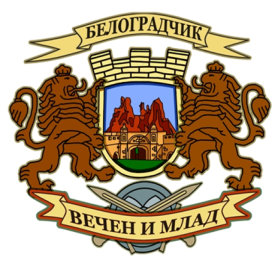 ОБЩИНА   БЕЛОГРАДЧИК3900 гр.Белоградчик,			 http://www.belogradchik.bgул. „Княз Борис І”, № 6, 		        e-mail: kmet@belogradchik.bg   Област Видин	 Phone/Fax: +359 936 53017; GSM:+359 879145320В Ъ Т Р Е Ш Н И    П Р А В И Л АЗА ОРГАНИЗАЦИЯТА И РЕДА ЗА ИЗВЪРШВАНЕ НА ПРОВЕРКА НА ДЕКЛАРАЦИИТЕ И ЗА УСТАНОВЯВАНЕ НА КОНФЛИКТ НА ИНТЕРЕСИ В ОБЩИНА БЕЛОГРАДЧИКУтвърдени със заповед № 905 / 25.10.2018 г. на кмета на община БелоградчикгодинаГлава първаОБЩИ ПОЛОЖЕНИЯЧл.1.(1) С тези Вътрешни правила се уреждат организацията и редът за извършване на проверка на декларациите по чл.35, ал.1, т.1-4 от Закона за противодействие на корупцията и за отнемане на незаконно придобитото имущество (ЗПКОНПИ)  и за установяване на конфликт на интереси на следните лица:секретар на община;служителите в местната администрация на Община Белоградчик, с изключение на служителите, които заемат технически длъжности;представители на общината в органите на управление или контрол на търговски дружества с общинско участие в капитала или на юридически лица с нестопанска цел, когато не попадат в обхвата на чл. 6, ал. 1 от ЗПКОНПИ и са назначени с акт на кмета на общината;управителите или членовете на органите на управление или контрол на общински предприятия и ръководителите на техните териториални поделения, както и на други юридически лица, които са бюджетни организации по смисъла на §1, т.5 от допълнителните разпоредби на Закона за публичните финанси, когато не попадат в обхвата на чл.6, ал.1 от ЗПКОНПИ и са назначени с акт на кмета на общината;членовете, съветниците и експертите в политическия кабинет на кмета на общината извън посочените в чл. 6, ал. 1 от ЗПКОНПИ;кметските наместници.(2) С настоящите правила се уреждаи работата на комисията по §2, ал.5 от Допълнителните разпоредби (ДР) на ЗПКОНПИ, във връзка с чл.11, ал.1, т.2от Наредбата за организацията и реда за извършване на проверка на декларациите и за установяване на конфликт на интереси (НОРИПДУКИ)при Община Белоградчик,съхраняването, обработването на данните  и унищожаването на декларациите на лицата по ал.1, т.1 – 6.(3) Тези правила се прилагат при проверки на декларации и производства за установяване на конфликт на интереси по отношение на назначени от кметовете на кметства в Община Белоградчиклица, заемащи публична длъжност по чл.1, ал.1, т.2 в съответното кметство. Чл.2. (1) В изпълнение на ЗПКОНПИ и НОРИПДУКИи в качеството си на орган по назначаване на лицата по чл.1, ал.1, т.1-6Кметът на община:1.утвърждава със заповед тези вътрешни правила и при необходимост ги изменя, допълва и отменя;2.назначава комисия по §2, ал.5 от ДР на ЗПКОНПИ, във връзка с чл.11, ал.1, т.2, чл.16, ал.1 и чл.23, ал.1 от НОРИПДУКИ с наименование „Комисия за проверка на декларациите и за установяване на конфликт на интереси на лица по §2, ал.1 от ЗПКОНПИ в Община Белоградчик“, наричана за краткост в тези правила „Комисията“;3. предлага на Общински съвет - Белоградчик състав на комисията по чл.11, ал.2 от НОРИПДУКИ към кметове на кметства, ако съставът на общинската администрация в съответното кметство не позволява назначаване на комисия или не може да се гарантира спазването на някой от принципите по чл.2 от НОРИПДУКИ;4. утвърждава образци на декларациите по чл.35, ал.1, т.1 и т.3 от ЗПКОНПИ съответно за несъвместимост и промяна в декларираните обстоятелства по несъвместимостта на лицата по чл.1, ал. 1 от Правилата;5. публикува на интернет страницата на Община Белоградчик, всички декларации  по чл.35, ал.1, т.1-4 от ЗПКОНПИ на лицата по чл.1, ал.1, с изключение на част първа от декларациите за имущество и интереси по чл.35, ал.1, т.2 от ЗПКОНПИ и съответстващите им декларации по чл.35, ал.1, т.4 от ЗПКОНПИ, както и регистъра на декларациите и списък на неподалите в срок съответните декларации;6. определя със заповед по чл.4, ал.5 от НОРИПДУКИ служителите, на които възлага приемането, съхраняването, обработването на данните, публикуването и унищожаването на информационните носители, въвеждането и обработването на данни в регистъра на декларациите и публикуването на информация в него, извършването на проверките на декларациите и установяването на конфликт на интереси; 7. определя със заповед заместник-кмет/служител/,който съставя актове за установяване на административни нарушения, предвидени в ЗПКОНПИ;8. разпределя на комисията постъпили в деловодството на общината сигнали и искания за извършени  корупционни нарушения и конфликт на интереси по отношение на лицата по чл.1, ал.1, както и издава заповедите, с които служебно се образуват такива производства;9. определя със заповед служител, който въвежда и обработва данни в регистъра на сигналите, исканията и заповедите за служебно образувани производства по установяване конфликт на интереси, както и съдържанието на този регистър и служител, който публикува на сайта на общината публичната част и регистъра на декларациите и списъка на неподалите в срок декларации; 10. одобрява или неодобрява с резолюция доклада по чл.3, ал.8 от НОРИПДУКИза неподадените в срок декларации по чл.35, ал.1, т.1-4 от ЗПКОНПИ;11. образува със заповед проверки на декларациите за имущество и интереси и за несъвместимост;12. одобрява или неодобрява със заповед  докладите на комисията, с които се установявава или неустановява съответствие в проверяваните декларации за имущество и интереси;13. одобрява или неодобрява с резолюция докладите на комисията за проверка на декларациите за несъвместимост;14. образува, отказва образуването и прекратява със заповед производство по установяване конфликт на интереси; 15. въз основа на становище на комисията се произнася с мотивирана заповед относно  наличието или липсата на конфликт на интереси;16. издава наказателни постановления;17. осъществява други функции, предвидени в ЗПКОНПИ, НОРИПДУКИ и в тези Правила. (2) Кметът на община не е обвързан с предложенията на Комисията, формулирани в приетите от нея доклади, становища и решения. Той може да върне съответните документи на Комисията с указания за събиране на нови доказателства, когато има необходимост от това.(3) При поискване Кметът на общината изпраща необходимата информация и документи на Комисията за противодействие на корупцията и за отнемане на незаконно придобитото имущество (КПКОНПИ) в производства по установяване на конфликт срещу назначени от него лица, заемащи висша публична длъжност по чл.6, ал.1 от ЗПКОНПИ.Чл.3. (1) Комисията за проверка на декларации и за установяване на конфликт на интереси в Община Белоградчикпо чл.11, ал.1, т.2 от НОРИПДУКИ се назначава от Кмета на общината  и е постоянно действащ помощен орган. (2)Комисията се състои от трима редовни членове и един резервен.Двама от членовете на комисията се назначават за председател и секретар. При възможност в състава й се включва служител с юридическо образование и служители с най-малко две години професионален опит и образователно-квалификационна степен не по-ниска от „бакалавър“.(3)Член на комисията се освобождава от състава й със заповед на Кмета на общината:припрекратяване на трудовото или служебното му правоотношение;по негово мотивирано искане;прифактическа невъзможност да изпълнява задълженията си повече от една година;влизане в сила на заповед, с която му се налага дисциплинарно наказание.(4) Когато се извършва проверка на декларация или се провежда производство за установяване на конфликт на интереси на член на съответната комисия, той не участва в работата по конкретната преписка. В този случай на негово място участва резервния член.(5) Комисията приема решения си с мнозинство повече от половината от състава си.Секретарят на Комисията води протоколи за проведените заседания.(6) При осъществяване на правомощията си Комисията приема решения, изготвя доклади и становища.(7) Комисията изпълнява функциите на комисия по чл.11, ал.1, т.2, чл.16, ал.1 и чл.23, ал.1 от НОРИПДУКИ.(8) Комисиятаза проверка на декларации и установяване на конфликт на интереси в Община Белоградчик по чл. 11, ал. 1, т. 2 от НОРИПДУКИ:1.  изготвя и приема доклади по чл.3, ал.8 от НОРИПДУКИ за неподадените в срок декларации;2. изготвя и приема доклад с предложение до Кмета на общината за издаване на  заповед за образуване на проверки на декларации за имущество и интереси и за несъвместимост при наличие на предвидените за това основания;3. провежда проверките на декларациите за имущество и интереси и за несъвместимост;4. изготвя и приема доклад до Кмета на общината за съответствие или несъответствие на проверените декларации за имущество и интереси;5. изготвя и приема доклад до Кмета на общината за наличие или липса на несъвместимост след проведената проверка на декларациите за несъвместимост;6. изготвя и приема доклад до Кмета на общината, с който предлага да издаде заповед за образуване, отказ за образуване или прекратяване на производство за установяване на конфликт на интереси при наличие на съответните основания в това число по чл.5, ал.4 от тези Правила във връзка с образуването;7. провежда образувано производство за установяване на конфликт на интереси;8. след проведеното производствоизготвя и приема становище до Кмета на общината за наличието или липсата на конфликт на интереси;9. осъществява и други функции, предвидени в ЗПКОНПИ, НОРИПДУКИ и тези Правила. Чл.4. Председателят на Комисията за проверка на декларации и установяване на конфликт на интереси в Община Белоградчик по чл. 11, ал. 1, т. 2 от НОРИПДУКИ: свиква и ръководи заседанията на Комисията;организира дейността на Комисията;подписва изходящата кореспонденция на Комисията;осъществява други функции, предвидени в ЗПКОНПИ, НОРИПДУКИ и тези Правила. Чл.5.(1)Всеки, който разполага с данни за корупционно нарушение или за конфликт на интереси по смисъла на ЗПКОНПИ за лице по чл.1, ал. 1 от тези Правила, може да подаде сигнал  до Кмета на общината.(2) Всеки сигнал следва да съдържа: 1. органа, до който се подава;2. трите имена, единен граждански номер, съответно личен номер на чужденец, адрес, както и телефон, факс и електронен адрес на подателя, ако има такива; 3. имената на лицето, срещу което се подава сигналът, и заеманата от него длъжност, ако подателят разполага с данни за нея; 4. конкретни данни за твърдяното нарушение, в т. ч. място и период на извършване на нарушението, описание на деянието и други обстоятелства, при които е било извършено; 5. позоваване на документи или други източници, които съдържат информация, подкрепяща изложеното в сигнала, в т. ч. посочване на данни за лица, които биха могли да потвърдят съобщените данни или да предоставят допълнителна информация; 6. дата на подаване на сигнала; 7. подпис на подателя. (3) Към сигнала може да се приложат източниците на информация, подкрепящи изложените в него твърдения.(4) За сигнал се приема и публикация в средствата за масово осведомяване, ако отговаря на условията по ал. 2, т. 3 – 5.(5) Всеки сигнал се регистрира незабавно след постъпването му в специален регистър. Кметът на общината определя със заповед съдържанието и служител, който въвежда и обработва данни в този регистър.(6) Когато сигналът не съдържа някой от посочените в ал. 2 реквизити, подателят се уведомява да отстрани недостатъците в 3-дневен срок от съобщението за това с указание, че при неотстраняването им в срок сигналът ще бъде оставен без разглеждане.Срокът за произнасяне по сигнала започва да тече от датата на отстраняване на нередовността.(7)Анонимни сигнали не се разглеждат и не се препращат по компетентност.Чл.6.Всяко лице по чл. 1, ал.1 от тези правила  може да подаде сигнал за нарушение на правата му при прилагането на НОРИПДУКИ и тези правила до Кмета на общината или до друг компетентен орган. За сигналите се прилага Глава осма от Административнопроцесуалния кодекс (АПК).Чл.7.(1) Приемането на декларациите, съхранението, обработването на данните от тях, въвеждането на данни в регистъра на декларациите по чл.4, ал.2 от НОРИПДУКИ, поддържането му и публикуването на информация и декларациите в него, проверката им, унищожаването на информационните носители, както и производството по установяване на конфликт на интереси се осъществяват при спазване изискванията на Закона за защита на личните данни и на Регламент (ЕС) 2016/679 на Европейския парламент и на Съвета от 27 април 2016 г. относно защитата на физическите лица във връзка с обработването на лични данни и относно свободното движение на такива данни и за отмяна на Директива 95/46/EО (Общ регламент относно защитата на данните).Чл. 8. (1) Лицата, на които е възложеноразглеждане на сигнала по чл.5, ал.1, както и които участват в провеждане на производството по установяване на конфликт на интереси са длъжни:1. да не  разкриват самоличността на лицето, подало сигнала; 2. да не разгласяват фактите и данните, които са им станали известни във връзка с разглеждането на сигнала; 3. да опазват поверенитена органите и длъжностните лица писмени документи от нерегламентиран достъп на трети лица.(2)  Заседанията на Комисията, на които се разглежда сигнал за корупция или конфликт на интереси и се провеждат процесуални действия по същите, са закрити за външни лица.(3) Копия от преписки и документи по проверки на декларации или за установяване на конфликт на интереси се предоставят на заинтересованото лице и държавни органи при заличаване на името и всички обстоятелства, от които може да се установи самоличността на сигналоподателя.(4) Лицата по ал.1 носят отговорност за неизпълнението на задълженията си по тази норма.(5)Лице, което е уволнено, преследвано, или по отношение на което са предприети действия, водещи до психически или физически тормоз заради това, че е подало сигнал има право на обезщетение за претърпените от него имуществени и неимуществени вреди по съдебен ред.Глава втораРЕД ЗА ПОДАВАНЕ, СЪХРАНЯВАНЕ, ОБРАБОТКА НА ДАННИ И УНИЩОЖАВАНЕ  НА ДЕКЛАРАЦИИТЕЧл.9.(1)Лицата по чл.1, ал.1 подават декларациите по чл.35, ал. 1 от ЗПКОНПИ пред Кмета на общината в сроковете, определени в ЗПКОНПИ.(2)Лицата по чл. 81б, ал. 1 от Закона за държавния служител подават декларациите по ал. 1 пред органа по назначаването на приемащата администрация. Лицата по чл. 16а, ал. 4 от Закона за държавния служител подават декларациите по ал. 1 и пред двата органа по назначаването. (3)Всички декларации се подават на хартиен и електронен носител.(4) Декларациите по чл.35, ал.1, т.1 и т.3 от ЗПКОНПИ се подават по образците, утвърдени от Кмета на общината.Декларациите по чл.35, ал.1, т.2 и т.4от ЗПКОНПИ се подават по образците, утвърдени от КПКОНПИ.(5)  Всяка подадена декларация се входира с номер и дата и отбелязва в регистъра на декларациите отдлъжностно лице, определено със заповед на Кмета на общината.(6) Подадените декларации, както и представените или събраните служебно във връзка с тях документи, се съхраняват до изтичането на пет години от прекратяване на правоотношението или от изгубване на съответното качество на задълженото лице.(7) До 20 преди изтичане на срока за подаване на декларация от съответното задължено лице по чл.1, ал.1, длъжностното лице, определено за водене на регистъра на декларациите връчва на хартиен носител или изпраща по електронна поща напомително писмо за задължението.Чл.10.(1) Регистърът на подадените декларации има реквизитите по чл.4, ал.2 от НОРИПДУКИ.(2) Регистърът се поддържа на хартиен и електронен носител.(3) Регистърът е публичен и се публикува на интернет страницата на Община Белоградчик. (4) Данните в регистъра по отношение на лице по чл.1, ал.1 се заличават в срок един месец от прекратяване на правоотношението или от изгубване на съответното качество на задълженото лице.Чл.11. В срок до един месец от подаването на декларацията за имущество и интересидеклараторът по собствена инициатива може да направи промени в декларацията си, когато това се налага за отстраняване на непълноти и грешки. Коригиращата декларация се подава с изцяло нов образец и се входира с входящия номер накоригираната декларация.Чл.12.(1) На интернет страницата на Община Белоградчиксе създава и поддържа  отделна рубрика „Декларации и регистър по ЗПКОНПИ“.(2) В рубриката се публикуват:всички декларации по чл.35, ал.1, т.1-4 от ЗПКОНПИ на лицата по чл.1, ал.1, с изключение на част първа от декларациите по чл.35, ал.1,т.2 и съответстващите им  декларации по чл.35, ал.1, т.4, с които се изменят декларирани обстоятелства по част първа;регистър на декларациите по чл.4, ал.2 от НОРИПДУКИ;изготвен от Комисията списък на лицата, които не са подали декларации в срок.(3)Декларациите за несъвместимост и за промяна в обстоятелствата по несъвместимостта и декларациите за имущество и интереси и за промяна в декларираните в тях обстоятелства се публикуват в срок до един месец от изтичане на сроковете за подаването им.При публикацията съответните лични данни се заличават.(4) Публикацията на документите по ал.2 на сайта на общината се извършва въз основа на резолюция на кмета на общината върху съответния хартиен носител. Резолюцията се поставя в срок до 7 дни от регистриране на декларацията. Публикацията се извършва в срок до два дни от издаване на резолюцията от определено със заповед на кмета на общината лице, което носи отговорност за заличаване на съответните лични данни.Чл.13.(1) Хартиените и електронните носители на декларациите се съхраняват вметален заключващ се шкаф и не се изнасят извън сградата на Община Белоградчик.(2) Предоставянето на копия от декларациите се извършва само по искане на компетентен орган и след разрешение на Кмета на общината.Чл.14.(1) Достъпът до декларациите по чл.35, ал.1 от ЗПКОНПИ и до информацията по тях, която не е публикувана, е ограничен.(2) Достъп до декларациите по чл.35, ал.1 от ЗПКОНПИ  и до информацията по тях, която не е публикувана, както и право да обработват данни по тях, съгласно чл.4, ал.5 от НОРИПДУКИ,  имат само:Кметът на община; председателят и членовете на Комисията;длъжностни лица, определени със заповед на Кмета на общината служители.(3)Предаването на хартиените и електронните носители на декларациите между служителите след приемането им за изпълнение на правомощията и функциите по чл. 4, ал. 5 от НОРИПДУКИстава въз основа на протокол, подписан от предаващия и от приемащия. Протоколите се съхраняват при секретаря на комисията. За комисията декларациите се приемат и протоколите се подписват от председателя. При размяна на декларации между членовете на комисията протоколи не се подписват.(4)Лицата по ал.2, подписват декларация по образец, съгласно Приложение № 1на тези Правила,че се задължават да спазват режима за защита на личните данни и няма да разпространяват данни станали им известни във връзка с достъпа до декларациите.Чл.15.(1) След изтичане на срока по чл. 9, ал. 6с решение на Комисията хартиените и електронни носители на съответните декларации, както и представените или събрани служебно във връзка с тях документи, сеунищожават.(2) Хартиените носители на декларациите се унищожават чрез нарязване с шредер, а електронните се унищожават чрез счупване на носителя, за което се съставят съответните протоколи. Глава третаРЕД ЗА ИЗВЪРШВАНЕ НА ПРОВЕРКА НА ДЕКЛАРАЦИИТЕЧл.16.В срок до един месецот изтичането на сроковете за подаване на декларации за имущество и интереси Комисията изготвя доклад до Кмета на общината за неподадените в срок декларации. Към доклада се прилага списък на лицата, които не са подали декларации в срок, който списък се публикува на интернет страницата на Община Белоградчик.Чл.17. (1)Проверка надостоверността на декларации за имущество и интереси се образува със заповед на Кмета на общината по предложение, направено с доклад на Комисията,при наличие на поне едно от следните основания:при подаване на сигнал за корупционно нарушение или конфликт на интереси, съответно при предаване в електронна медия или публикация, които отговарят на условията по чл.5, ал.2, т. 3-5 от тези Правила;когато се открият данни за корупционно нарушение или конфликт на интереси при образувано дисциплинарно производство или в хода на друга проверка;проверяват се декларации на всички служители, заемащи публична длъжност в звено наОбщина Белоградчик, което според методология, приета от КПКОНПИ и установено с акт на Кмета на общината е със завишен корупционен риск.(2) В случаите на чл.17, ал.1, т.1, предложение първо, проверка се образува по сигнал, който има изискуемите по чл.5, ал.2  реквизити или нередовностите по него са отстранени по реда на чл.5, ал.6 от тези Правила.Чл.18. Заповедта по чл.17, ал.1 се връчва на заинтересованото лице.Чл.19. (1) Проверката обхваща достоверността на фактите от декларациите за имущество и интереси, които подлежат на вписване, обявяване или удостоверяване пред държавните или общинските органи, органите на съдебната власт и други институции, до които Комисията има осигурен достъп. Тя не обхваща фактите от декларациите, до които Комисията не е оправомощена по специален закон да поиска и получи информация.(2) При условията на ал.1 се проверяват всички факти, до които Комисията има достъп, във всички декларации на съответното лице.(3)Проверката на декларациите за имущество и интереси се извършва в срок до два месеца от образуването и протича, независимо от установяването на конфликт на интереси и дисциплинарното производство срещу същото лице.Чл.20.(1) В хода на проверката Комисията събира доказателства чрез:	1. достъп до електронните регистри, до бази данни и до други информационни масиви на първичните администратори на данни, в които се съдържат първични данни за декларираните факти, поддържани от други държавни органи по реда на чл. 7, ал. 8 от Наредбата за общите изисквания към информационните системи, регистрите и електронните административни услуги (ДВ, бр. 5 от 2017 г.) чрез централен компонент, управляван от председателя на Държавна агенция „Електронно управление“;	2.искания на информацията от държавните органи, органите на местното самоуправление и местната администрация, органите на съдебната власт и от други институции, пред които декларираните факти подлежат на вписване, обявяване или удостоверяване,в които се посочва актът, с който е възложена проверката и по които адресатът е длъжен да предостави съответната информация в срок от 30 дни от получаване на искането.	(2) Проверката се извършва чрез съпоставяне на декларираните факти със събраната по реда на ал.1 информация.	Чл.21. При установено несъответствие между декларираните факти и информацията, получена по реда на чл.20, ал.1 от тези Правила,  Комисията уведомява писмено лицето, подало декларацията, като указва в какво се състои констатираното несъответствие и му дава 14-дневен срок от получаване на уведомлението за отстраняване на непълнотите и грешките в декларираните обстоятелства. Отстраняването се извършва по реда за подаване на декларациите, като в случай на несъгласие с дадените му указания лицето може да направи възражение и да представи доказателства в същия срок.Чл.22. (1)Ако Комисията не установи несъответствие между декларираните факти и получената информация, проверката на декларациите приключва с изготвяне и приемане на докладза съответствие до Кмета на общината. Докладът за съответствие съдържа фактическа част относно проверените декларирани факти и получената информация, диспозитив със заключение за съответствие, дата и подписите на членовете на комисията.Към доклада се прилагат носителите на информация, получени по реда на чл.13, ал.6-8 отНОРИПДУКИ.	(2)Одобрението или неодобрението на доклада за съответствие се извършва със заповед на Кмета на общината, която се издава в срок от три дни от депозирането му. Заповедта, заедно с доклада или със съответна извадка от него – в случаите по чл. 17, ал.1, т. 3 от тези Правила, се прилагат към декларацията. Кметът на общината може да възложи правомощието си по изречение първо на свой заместник или на секретаря на общината.(3)  Кметът на общината не одобрява доклада за съответствие и връща преписката за отстраняване на недостатъците, когато в хода на проверката не са изследвани всички факти или когато констатациите в доклада не съответстват на събраната в хода на проверката информация.Чл.23. (1)Ако комисията установи несъответствие, което не е отстраненопо реда на чл.13, ал.10 от  НОРИПДУКИ,проверката приключва с изготвяне и приемане на доклад  за несъответствие до Кмета на общината, който съдържа фактическа част относно проверените декларирани факти и получената информация, диспозитив със заключение за несъответствие, дата и подписите на членовете на комисията.Към доклада се прилагат носителите на информация, получени по реда на чл.13, ал.6-8 отНОРИПДУКИ.(2)Одобрението или неодобрението на доклада за съответствие се извършва със заповед на Кмета на общината, която се издава в срок от  три дни от депозирането му.  Заповедта заедно с копие от него се връчват на проверяваното лице.	(3) Заповедта по ал.2 подлежи на оспорване от проверявано лице по реда на АПК в 14-дневен срок от връчването й пред  Административен съд – Видин.(4) Ако установеното несъответствие е над 5 000лв., влязлото в сила решение по ал.2 се изпраща на Националната агенция по приходите за предприемане на действия по реда на Данъчно-осигурителния процесуален кодекс. Чл.24.(1) Комисията извършва проверка на достоверността на декларираните факти във всяка подадена декларация за несъвместимост или за промяна в декларираните обстоятелства по несъвместимостта.(2) Независимо от случаите по ал.1, проверка на достоверността на декларираните факти в декларации за несъвместимост или за промяна в декларираните обстоятелства по несъвместимостта се образува със заповед на Кмета на общината по предложение, направено с доклад на Комисията при наличие на някое от следните основания :при подаден срещу лицето сигнал за несъвместимост, съответно при предаване в електронна медия или публикация, които отговарят на условията по чл.5, ал.2, т. 3-5 от тези Правила;когато в хода на друга проверка се открият нововъзникнали факти и обстоятелства, както и факти и обстоятелства, които не са били известни при извършване на проверката по ал.1.(3) В случаите на чл.24, ал.2, т. 1 Комисията изготвя и внася доклад с предложение за образуване на проверка, ако в сигнала са налице всички реквизити по чл.5, ал.2 от тези Правила или ако нередовността по сигнала е отстранена от сигналоподателя в тридневен срок съответно от регистриране на сигнала или отстраняване на нередовността. Кметът на общината издава заповед за образуване на проверка в тридневен срок от депозиране на доклада.(4) В случаите на чл.24, ал.2, т.1, при които сигналът е анонимен или липсва някой от изискуемите по чл.5,ал.2  от тези Правила реквизити и сигналоподателят не е отстранил нередовността,Комисията  изготвя  и внася доклад, в който се отразяват тези факти в тридневен срок от регистриране на сигнала, съответно от изтичане на срока за отстраняване на нередовностите. Кметът на общината се произнася по доклада с резолюция.Чл.25.Заповедта  по чл.24, ал.2 се връчва на проверяваното лице, което може да направи възражение и да представи доказателства в 7-дневен срок от връчването му.Чл.26. (1)Проверките по чл.24, ал.1 и ал.2 се провеждатв срок от един месец съответно от подаване на декларацията и от издаване на заповедта на Кмета на общинатаза проверка на достоверността на декларацията. (2) Проверките по чл.24, ал.1 и ал.2 протичат по реда  на чл.19 и чл.20 от тези Правила. Държавните органи, органите на местното самоуправление и местната администрация, органите на съдебната власт и другите институции, пред които декларираните факти подлежат на вписване, обявяване или удостоверяване, предоставят необходимата информация в 14-дневен срок от получаването на исканетоот Комисията.Чл.27. (1)Проверката приключва с изготвяне и приемане на доклад на Комисията до Кмета на общината. Докладът съдържа фактическа част относно проверените декларирани факти и информацията, събрана в хода на проверката, заключение за наличие или за липса на несъвместимост в съответствие с изискванията, предвидени в съответните нормативни актове, дата и подписите на членовете на комисията. Към доклада се прилагат декларацията/декларациите и носителите на получената информация. (2)При установени данни за несъвместимост в доклада,с резолюцията Кметът на общината разпорежда връчването му на проверяваното лице, което в 7-дневен срок от това може да направи възрожения и да представи доказателства.(3) Кметът на общината одобрява или неодобрява доклада по ал.1с резолюция в срок от два дни от представянето на доклада или от изпълнението на процедурата по ал. 2 в случаите, в които съответно докладът не съдържа или съдържа данни за несъвместимост. (3) С одобряването надоклад, с който са установени данни за несъвместимост,Кметът на общината възлага изготвянето на заповед за установената несъвместимост и прекратяване на трудовото/служебното правоотношение на съответното лице. Заповедта се издава в срок от три дни от одобряването на доклада.(4) Заповедта по ал.3 се връчва на заинтересованото лице и подлежи на оспорване по реда на Кодекса на труда, Закона за държавния служител и АПК.Глава четвъртаПРЕДОТВРАТЯВАНЕ И УСТАНОВЯВАНЕ НА КОНФЛИКТ НА ИНТЕРЕСИЧл.28.(1) Когато лице по чл. 1, ал. 1 от тези Правила има частен интерес по смисъла на чл. 53 от ЗПКОНПИ, то е длъжно да си направи самоотвод от изпълнението на конкретното правомощие или задължение по служба. (2) Кметът на общината е длъжен да направи отвод на лице по чл. 1, ал.1,  ако разполага с данни за негов частен интерес във връзка с изпълнение на конкретно правомощие или задължение по служба.(3) Самоотводите и отводите се правят незабавно след възникването или след узнаването на данни за наличие на частен интерес и се мотивират.Чл. 29.(1)Производството по установяване на конфликт на интереси по отношение на лицата по чл.1, ал.1, т.1-6 от тези Правила се образува:1. при подаден сигнал по чл. 5, ал. 1, съответно по чл. 5, ал. 4 от тези Правила;2. служебно, при условията на самосезиране от Кмета на общината;3. по искане на лицето по чл. 1, ал. 1. (2) Трите основания се регистрират незабавно след възникването им в специален регистър.Чл.30. Производството по установяване на конфликт на интереси се образува служебно по реда на чл.29, ал.1, т.2по предложение на Комисията, направено с Доклад със Заповед на Кмета на общината, ако при осъществяване на служебните им задължения са установени конкретни данни, пораждащи съмнение за конфликт на интереси. Чл.31.(1)Искането по чл. 29, ал.1, т. 3 трябва да съдържа:1. трите имена и длъжността на лицето;2. описание на конкретния случай, по отношение на който се отправя искането;3. дата на подаване на искането; 4. подпис на подателя.(2) Когато искането не отговаря на условията по ал. 1 се процедира по реда на чл.5, ал.6 от тези Правила.(3) По отношение на искането се прилагат разпоредбите на чл. 5, ал. 3, 5 и 7.Чл.32.Производството по установяване на конфликт на интереси се образува в срок до 6 месеца от откриването, но не по-късно от три години от извършването на нарушението.Чл.33.(1)Образуването, отказът от образуване и прекратяването на производството се извършва със заповед на Кмета на общината, въз основа на мотивиран доклад на Комисията със съответно предложение.(2) В случаите на чл.29, ал.1, т.1 предложение първо Комисията изготвя и внася доклад за образуване на производство, ако са налице всички реквизити на сигнала по чл.5, ал.2 от тези Правила или ако нередовността по сигнала е отстранена по реда на чл.5, ал.6. Докладът се внася в тридневен срок от регистриране на сигнала, съответно от отстраняване на нередовността. Кметът на общината се произнася по доклада със заповед в тридневен срок от депозирането му.(3) В случаите на чл.29, ал.1, т.1, при които сигналът е анонимен или сигналоподателят не е отстранил нередовността на сигнала по реда на чл.5, ал.6, Комисията отразява тези факти в доклада до Кмета на общината. Докладът се изготвя и внася втридневен срок от регистриране на анонимния сигнал, съответно от изтичане на срока за отстраняване на нередовността.  Кметът на общината се произнася по доклада със заповед в тридневен срок от представянето му.(4)Кметът на общината отказва образуването на производството или образувано производство се прекратява, когато:1. в сигнала или искането липсва някой от реквизитите по чл.5, ал. 2, съответно по чл. 31, ал. 1, и нередовността  не е отстранена в указания срок;2. са изтекли сроковете по чл. 32;3. сигналът или искането са подадени до некомпетентен орган;4. сигналът или искането са подадени повторно по въпрос, по който има влязъл в сила акт, освен ако се основават на нови факти или обстоятелства;5. сигналът или искането са подадени спрямо същото лице и по същия въпрос, по който има висящо производство, независимо дали е във фазата на издаване, или на оспорване на акта;6. сигналът е подаден срещу лице, което не заема публична длъжност. (5) Проверката за наличието или за липсата на предпоставките по ал. 4 се извършва от Комисията преди образуване на производството. В хода на производството Комисията следи за наличието им служебно.(6) В случаите на ал. 4, т. 3 сигналът или искането се препращат незабавно на компетентния орган, за което се уведомява подателят.Чл.34. (1) Образувано производство по установяване на конфликт на интереси се провежда от Комисията.(2) Производството приключва с акт на Кмета на общината в срок до два месеца от образуването му. При случаи на фактическа и правна сложност срокът може да се продължи еднократно с 30 дни с резолюция на Кмета на общината по предложение на Комисията.Чл.35. (1) Доказателствата за наличието или за липсата на конфликт на интереси се събират от комисията по реда на АПК. (2) Комисията изисква и получава информация от органи на държавната власт, от органи на местното самоуправление, както и от физически и юридически лица. В искането се посочват номерът на заповедта на Кмета на общината за определяне на членовете на комисията, както и номерът на заповедта на Кмета на общината за образуване на производството. (3) Органите и лицата по ал. 2 са длъжни в 7-дневен срок от получаването на искането да предоставят необходимата информация и документи.Чл.36.Лицето, срещу което е образувано производството осъществява правото си на защита като:Комисията му предоставя за запознаване на хартиен или електронен носител основанието за образуване на производството и всички събрани доказателства при спазване на правилата по глава седма от ЗПКОНПИ относно защитата на подалия сигнала;предоставя му се възможност да направи възражение в 7-дневен срок от предоставяне на преписката;представи и/или сочи нови доказателства, които да се съберат;се изслушва от Комисията, за което поканата се връчва не по-късно от 7 дни преди датата на изслушването и се съставя протокол, подписан от членовете на Комисията и заинтересованото лице.ползва адвокатска защита.Чл.37.Проверката на Комисията приключва с приемането на становище до Кмета на общината за наличието или липсата на конфликт на интереси, което се представя, ведно с цялата преписка в тридневен срок от приемането му.Чл.38.(1)Кметът на общината се произнася по становището в тридневен срок от депозирането му с мотивирана заповед, с която установява или неустановява конфликт на интереси.(2) Заповедта по ал. 1 съдържа: 1. наименованието на органа, който го издава;2. адресата на акта;3. фактическите и правните основания за постановяването му; 4. направените от лицето възражения и мотиви в случай на неприемане; 5. диспозитивна част, в която се установява липсата или наличието на конфликт на интереси и се налага глоба по чл. 171 от ЗПКОНПИ; 6. срок и съд, пред който може да се обжалва; 7. дата на издаване и подпис/подписи.(3) При установен конфликт на интереси не се съставя акт за установяване на административно нарушение и не се издава наказателно постановление, а глобата се налага със заповедта по ал. 1.(4)В заповедта, с която е установен конфликт на интереси, се посочва и срок за доброволно изпълнение на наложената глоба. Чл. 39. (1) Заповедта по чл.39, ал.1 се връчва на:1. заинтересованото лице; 2. Окръжна прокуратура Видин.(2)Заповедта, с която е установен конфликт на интереси, може да се оспори от заинтересованото лице в 14 – дневен срок от връчването му пред Административен съд – Видин по реда на АПК.(3) Прокурорът може да подаде протест пред съда в срок един месец от съобщаването на заповедта, с която е установен конфликт на интереси.Чл.40. Когато с влязъл в сила акт е установен конфликт на интереси, освобождаването от заеманата длъжност се осъществява по ред, предвиден в Кодекса на труда, Закона за държавния служител или в съответния специален закон.Чл.41. За неуредените в тази глава въпроси се прилагат съответно Глава осма от ЗПКОНПИ, АПК и НОРИПДУКИ.ПРЕХОДНИ И ЗАКЛЮЧИТЕЛНИ РАЗПОРЕДБИ§1. Тези правила се утвърждават на основание чл.10, във връзка с §3 от Преходните и заключителни разпоредби на НОРИПДУКИ.§ 2.Декларациите на лицата по чл.1, ал.1 от Правилата се публикуват на интернет-страницата на общината в срок до 05.11.2018г.§ 3. Докладът по чл.3, ал.8  от НОРИПДУКИ  за подадените през 2018г. декларациисе изготвя от Комисията до 05.11.2018г.§ 4.Настоящите Вътрешни правила за организацията и реда за извършване на проверка на декларациите и за установяване на конфликт на интереси  в Община Белоградчикса утвърдени със Заповед № 905 / 25.10.2018 г. на Кмета на община Белоградчик и влизат в сила от датата на утвърждаването им.Приложение № 1Към чл. 14, ал. 4 от  Вътрешните правила  за организацията и реда за извършване на проверка на декларациите и за установяване на конфликт на интереси в Община БелоградчикД Е К Л А Р А Ц И Я	С настоящата декларация подписаният …………………………………………….... , в качеството си на …………………………………………………..…………………………..Д Е К Л А Р И Р А М :че ще спазвам Регламент (EС) 2016/679 и Закона за защита на личните данни във връзка с предоставения ми достъп до декларации за имущество и интереси и декларации за несъвместимост, подадени в Община Белоградчик, както и че няма да разпространявам факти и обстоятелства от тези декларации, станали ми известни при и по повод изпълнение на служебните ми задължения.Гр………..……….                                                              ДЕКЛАРАТОР:Дата:  ………………..